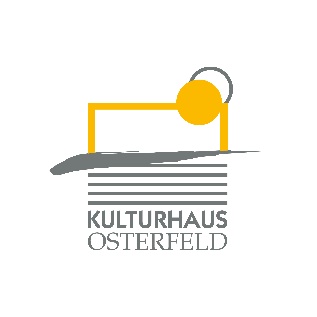 PRESSEMITTEILUNGAm Mittwoch, 22. April um 20.00 Uhr spielt Gerd Dudenhöffer Heinz Becker im Großen Saal des Kulturhauses Osterfeld.Friedhofsglocken. Sonor. Düster. Plötzlich kaltweißes Licht. Heinz Becker kommt nach Hause, von der Beerdigung in die Küche. In seinem schwarzen Anzug; Fünf Callas in der Hand: „Die hann ich vergesst, ins Grab zu schmeißen.“ Ab jetzt muss er selbst entscheiden. Vertraute Routine? Weggebrochen. Nichts ist mehr, wie‘s war. Kummervolle Nachdenklichkeit, unbeholfene Ratlosigkeit. Und langsam beginnt er zu sinnieren, zu reflektieren, zu verarbeiten... Seit über 30 Jahren spielt Gerd Dudenhöffer seine realsatirische, grotesk-authentischeKunstfigur als personifizierte Karikatur mit herzhaftem, oft unfreiwilligem, weil ‚Heinz-typischem‘ Witz.VK: € 36,20 / 32,80 / 30,00 · AK: € 37,00 / 33,00 / 31,00Weitere Informationen finden Sie unter https://www.handwerker-promotion.de/kuenstler/gerd-dudenhoeffer/Karten und Informationen gibt es im Kulturhaus Osterfeld (07231) 3182-15, dienstags bis samstags, 14.00 bis 18.00 Uhr, per Mail unter: karten@kulturhaus-osterfeld.de und an allen bekannten Vorverkaufsstellen oder unter www.kulturhaus-osterfeld.de.  i.A. Christine SamstagPresse und Sekretariat